Canada’s Major Regions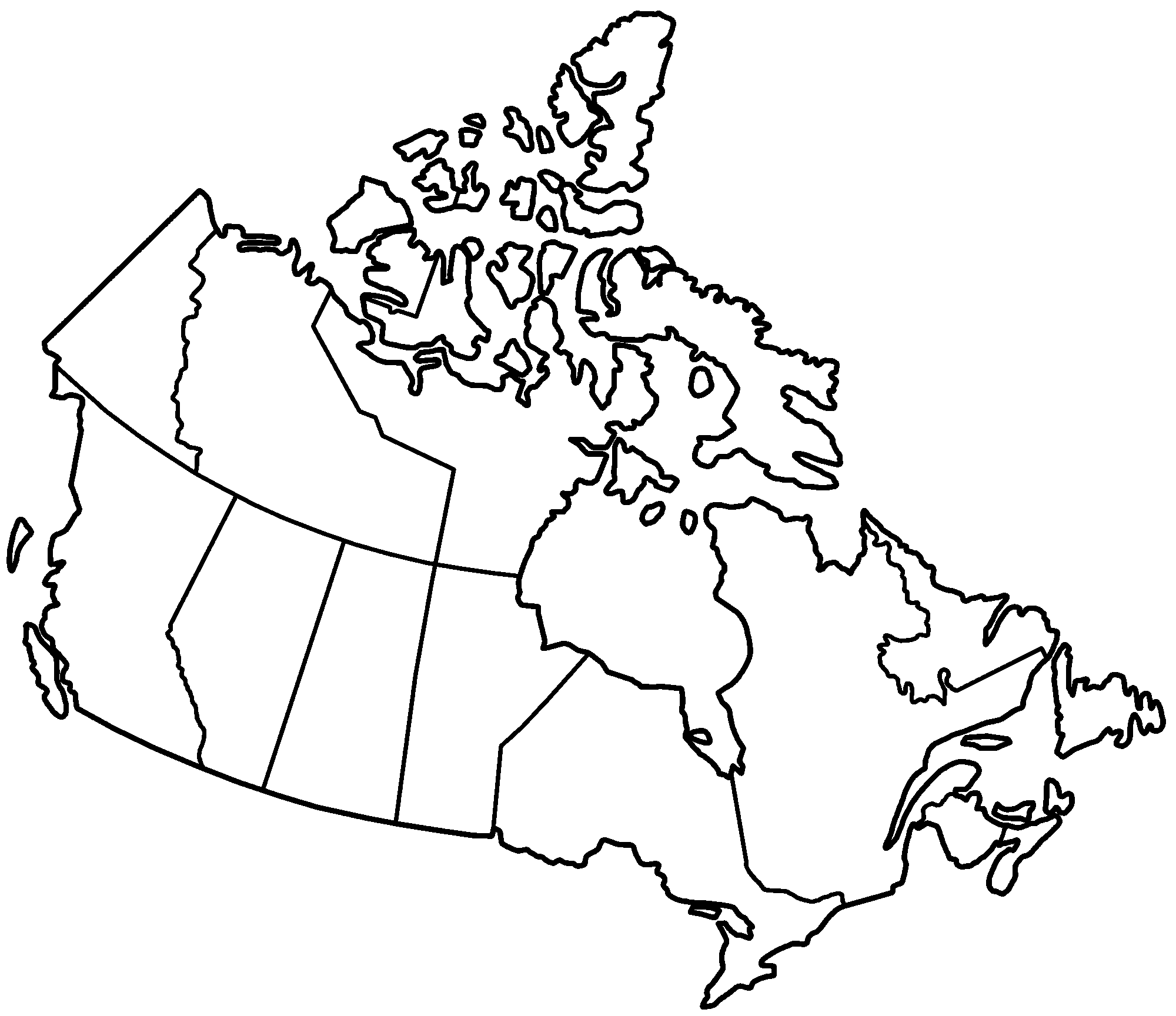 